Mathématiques – Séance du mercredi 17 juin 2020Les exercices proposés sont dans la continuité des activités réalisées lors de l’émission d’aujourd’hui. Calcul mental Nous avons travaillé les doubles et les moitiés. Trouve le résultat de ces doubles ou moitiésLe double de 12Le double de 31La moitié de 18La moitié de 46Le double de 43La moitié de 64Le double de 23Le double de 34La moitié de 28La moitié de 40GéometrieTrouve le nombre de carrés, de triangles et de disques dans ces figures.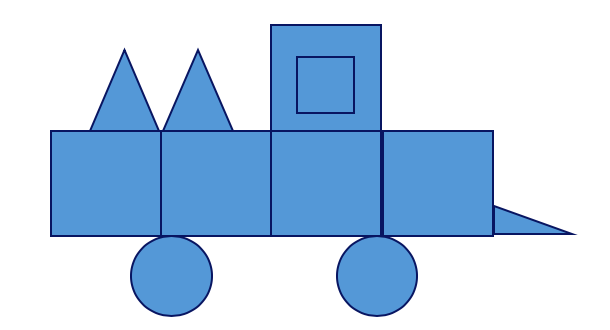 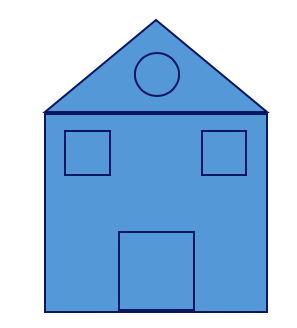 Problèmes du jour et problème supplementaireProblèmes du jour : Elise reçoit des invités ce soir. Ils seront 8 personnes. Elle veut faire une salade de fruits. Quelle quantité de chaque fruit devra-t-elle acheter ?Salade de fruits pour 4 personnes : 4 pommes2 bananes6 kiwis10 fraisesElise prépare une salade de fruits pour 2 personnes.Quelle quantité de chaque fruit devra-t-elle acheter ?Salade de fruits pour 4 personnes : 4 pommes2 bananes6 kiwis10 fraisesElise reçoit des invités ce soir. Ils seront 12 personnes. Elle veut faire une salade de fruits. Quelle quantité de chaque fruit devra-t-elle acheter ?Salade de fruits pour 6 personnes : 40 fraises4 oranges26 cerisesProblème supplémentaire : Elise reçoit des invités ce soir. Ils seront  3 personnes. Elle veut faire une salade de fruits. Quelle quantité de chaque fruit devra-t-elle acheter ? Salade de fruits pour 6 personnes : 40 fraises4 oranges26 cerises